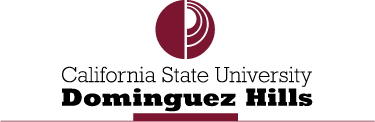 Academic Senate 1000 E. Victoria  Carson, CA 90747  WH-A420  (310) 243-3312 *W EXEC 16-18 Resolution in Support of Proposition 55 on the California November 2016 Ballot:Tax Extension to Fund Education and HealthcareResolved:  That the Academic Senate of California State University Dominguez Hills (ASCSUDH) support Proposition 55:  Tax Extension to Fund Education and Healthcare; and be it furtherResolved:  That this resolution be distributed to the CSU Board of Trustees, the Academic Senate CSU, Campus Senate Chairs, the California State Student Association (CSSA), the California Faculty Association (CFA), Governor Brown, Senate President pro Tempore of the California State Senate, the Speaker of the California State Assembly and the Yes on Prop 55 campaign.Rationale:  In 2012 California voters passed Proposition 30 that created temporary increases in the sales tax and income taxes on the top 2% of California income earners.  Those tax increases are due to expire in 2018. There was no direct funding for the CSU in Prop 30, but had it failed, there would have been a $250 million cut in funding for the system. Proposition 55 extends only the temporary income tax increase for twelve more years and directs the increased revenues to K-12 schools, California Community Colleges and health care programs. The Legislative Analyst’s Office estimates that Prop 55 will raise $4 billion to $9 billion each year from 2019 through 2030, depending upon the economy and the stock market.  There is no direct funding for the CSU tied to Prop 55.  However, without the additional revenue to the General Fund public higher education, including the CSU, may face $4 billion in budget cuts. As the Academic Senate CSU stated in AS-3267-16/FGA, “Predictable state support for other education partners is critical to preserving stable funding for the CSU”.  The ASCSUDH joins the CSU Board of Trustees, the Academic Senate CSU, the California Faculty Association and the California State Student Association in support of Prop 55.Sources:Official California Voter Information Guide http://voterguide.sos.ca.gov/en/propositions/55/title-summary.htmCSU Board of Trustees Committee Governmental Relations, “Proposition 55:  Tax Extension to Fund Education and Healthcare,” Agenda Item 1, September 20-21, 2016https://www.calstate.edu/bot/agendas/sep16/govrel.pdfAS-3267-16/FGA Support of Proposition 55 on the November 2016 Ballot:  Tax Extension to Fund Education and Healthcarehttp://www.calstate.edu/acadsen/Records/Resolutions/2016-2017/documents/3267.shtmlCalifornia Faculty Association:  Yes on 55http://www.calfac.org/proposition-55